Country & Outback Health 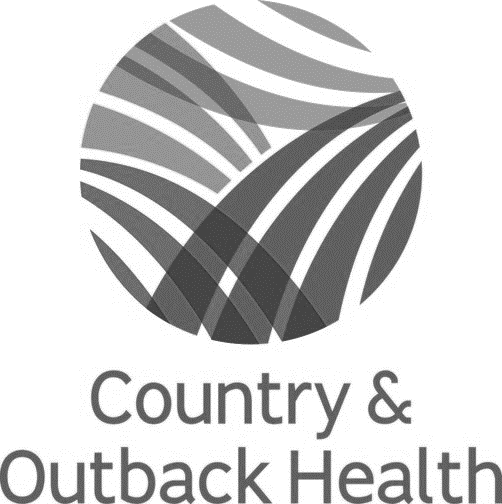 Community Referral – Primary Mental HealthFor people residing in:Coober Pedy, Wudinna and Streaky Bay communities Residing in Barunga Village & Moonta Health and Aged Care facilities.Please email to admin@cobh.org.au, fax to 8312 2506, phone 8643 5600 or post to Country & Outback Health, Attention: Intake, 12 Chapel Street, Port Augusta SA 5700Full name on Medicare cardDate of BirthDate of BirthPreferred name(s)GenderGenderMobileOther PhoneOther PhoneAre there any restrictions regarding how or when we contact you?  				 	Are there any restrictions regarding how or when we contact you?  				 	Are there any restrictions regarding how or when we contact you?  				 	Are there any restrictions regarding how or when we contact you?  				 	Are there any restrictions regarding how or when we contact you?  				 	Are there any restrictions regarding how or when we contact you?  				 	Are there any restrictions regarding how or when we contact you?  				 	Are there any restrictions regarding how or when we contact you?  				 	Are there any restrictions regarding how or when we contact you?  				 	Are there any restrictions regarding how or when we contact you?  				 	Are there any restrictions regarding how or when we contact you?  				 	Residential AddressPostal AddressEmail:Identify as Aboriginal or Torres Strait Islander? No                 Aboriginal               Torres Strait Islander                Both  No                 Aboriginal               Torres Strait Islander                Both  No                 Aboriginal               Torres Strait Islander                Both  No                 Aboriginal               Torres Strait Islander                Both  No                 Aboriginal               Torres Strait Islander                Both  No                 Aboriginal               Torres Strait Islander                Both  No                 Aboriginal               Torres Strait Islander                Both  No                 Aboriginal               Torres Strait Islander                Both  No                 Aboriginal               Torres Strait Islander                Both  No                 Aboriginal               Torres Strait Islander                Both Existing Mental Health Treatment PlanExisting Mental Health Treatment PlanExisting Mental Health Treatment PlanExisting Mental Health Treatment PlanExisting Mental Health Treatment PlanYes    No Yes    No Yes    No Yes    No Yes    No Yes    No GP Practice NameName of GPAddressPhone NumberDate of ReferralDate of ReferralConsent given for a referral to be sent to Country & Outback HealthConsent given for a referral to be sent to Country & Outback HealthConsent given for a referral to be sent to Country & Outback HealthConsent given for a referral to be sent to Country & Outback HealthConsent given for a referral to be sent to Country & Outback HealthYes    No Yes    No Yes    No Yes    No Yes    No Yes    No Under 16 only - Has parent/guardian consented to the referral?Under 16 only - Has parent/guardian consented to the referral?Under 16 only - Has parent/guardian consented to the referral?Under 16 only - Has parent/guardian consented to the referral?Under 16 only - Has parent/guardian consented to the referral?Yes    No Yes    No Yes    No Yes    No Yes    No Yes    No Name of Emergency contact person:  				   Phone:  				 Consent to share information:   Yes       No        Name of Emergency contact person:  				   Phone:  				 Consent to share information:   Yes       No        Name of Emergency contact person:  				   Phone:  				 Consent to share information:   Yes       No        Name of Emergency contact person:  				   Phone:  				 Consent to share information:   Yes       No        Name of Emergency contact person:  				   Phone:  				 Consent to share information:   Yes       No        Name of Emergency contact person:  				   Phone:  				 Consent to share information:   Yes       No        Name of Emergency contact person:  				   Phone:  				 Consent to share information:   Yes       No        Name of Emergency contact person:  				   Phone:  				 Consent to share information:   Yes       No        Name of Emergency contact person:  				   Phone:  				 Consent to share information:   Yes       No        Name of Emergency contact person:  				   Phone:  				 Consent to share information:   Yes       No        Name of Emergency contact person:  				   Phone:  				 Consent to share information:   Yes       No        Referrer NameOrganisationOrganisationPhoneEmailEmailAddressReason for referralReason for referralReason for referralReason for referralReason for referralReason for referralReason for referralReason for referralReason for referralReason for referralReason for referralHow long has this been a concern or a problem:How long has this been a concern or a problem:How long has this been a concern or a problem:How long has this been a concern or a problem:How long has this been a concern or a problem:How long has this been a concern or a problem:How long has this been a concern or a problem:How long has this been a concern or a problem:How long has this been a concern or a problem:How long has this been a concern or a problem:How long has this been a concern or a problem:Current StressorsCurrent StressorsCurrent StressorsCurrent StressorsCurrent StressorsCurrent StressorsCurrent StressorsCurrent StressorsCurrent StressorsCurrent StressorsCurrent StressorsSuicidal IdeationSuicidal Ideation   Yes    No    Yes    No **Suicidal Intent / Plan**Suicidal Intent / Plan**Suicidal Intent / Plan**Suicidal Intent / Plan**Suicidal Intent / Plan    Yes    No     Yes    No Previous AttemptPrevious Attempt   Yes    No    Yes    No Access to MethodsAccess to MethodsAccess to MethodsAccess to MethodsAccess to Methods    Yes    No     Yes    No History of Self HarmHistory of Self Harm   Yes    No    Yes    No Risk to OthersRisk to OthersRisk to OthersRisk to OthersRisk to Others    Yes    No     Yes    No Lives AloneLives Alone   Yes    No    Yes    No Drug or Alcohol useDrug or Alcohol useDrug or Alcohol useDrug or Alcohol useDrug or Alcohol use    Yes    No     Yes    No Please list agencies & other supports available i.e. family or friendsPlease list agencies & other supports available i.e. family or friendsPlease list agencies & other supports available i.e. family or friendsPlease list agencies & other supports available i.e. family or friendsPlease list agencies & other supports available i.e. family or friendsPlease list agencies & other supports available i.e. family or friendsPlease list agencies & other supports available i.e. family or friendsPlease list agencies & other supports available i.e. family or friendsPlease list agencies & other supports available i.e. family or friendsPlease list agencies & other supports available i.e. family or friendsPlease list agencies & other supports available i.e. family or friendsClient Signature				               …………………………………………….Parent/Guardian Signature (If client under 16)	 …………………………………………….Parent/Guardian Name (If client under 16)            …………………………………………….Client Signature				               …………………………………………….Parent/Guardian Signature (If client under 16)	 …………………………………………….Parent/Guardian Name (If client under 16)            …………………………………………….Client Signature				               …………………………………………….Parent/Guardian Signature (If client under 16)	 …………………………………………….Parent/Guardian Name (If client under 16)            …………………………………………….Client Signature				               …………………………………………….Parent/Guardian Signature (If client under 16)	 …………………………………………….Parent/Guardian Name (If client under 16)            …………………………………………….Client Signature				               …………………………………………….Parent/Guardian Signature (If client under 16)	 …………………………………………….Parent/Guardian Name (If client under 16)            …………………………………………….Client Signature				               …………………………………………….Parent/Guardian Signature (If client under 16)	 …………………………………………….Parent/Guardian Name (If client under 16)            …………………………………………….Client Signature				               …………………………………………….Parent/Guardian Signature (If client under 16)	 …………………………………………….Parent/Guardian Name (If client under 16)            …………………………………………….Client Signature				               …………………………………………….Parent/Guardian Signature (If client under 16)	 …………………………………………….Parent/Guardian Name (If client under 16)            …………………………………………….Client Signature				               …………………………………………….Parent/Guardian Signature (If client under 16)	 …………………………………………….Parent/Guardian Name (If client under 16)            …………………………………………….Client Signature				               …………………………………………….Parent/Guardian Signature (If client under 16)	 …………………………………………….Parent/Guardian Name (If client under 16)            …………………………………………….Date: ___ / __ /____